Streaming Drives Jump In Recorded Music Industry RevenueTotal revenue for recorded music jumped 9.3% year-over-year to reach a record $8.4 billion in the first half of 2024, marking the ninth year in a row the industry has seen revenue climb, the Recording Industry Association of America reports. Streaming audio, including digital radio, paid and ad-supported services, accounted for between 83% and 84% of total revenue for the fourth consecutive year.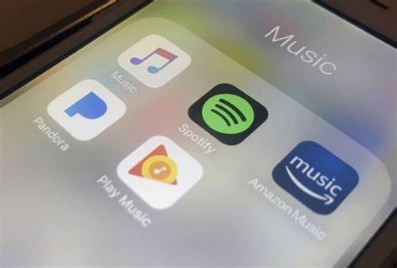 Billboard 9.18.23https://www.billboard.com/pro/riaa-mid-year-report-2023-takeaways-prices-rise-subscriptions-slow/Image credit:https://www.bing.com/images/search?view=detailV2&ccid=MOGnZZEa&id=E60E5553F3DC6206F9535054BA0B0F2C6126EA49&thid=OIP.MOGnZZEa8z-0NfhR5Rj-XgHaFA&mediaurl=https%3a%2f%2fwww.thestar.com%2fcontent%2fdam%2fthestar%2fbusiness%2f2018%2f01%2f29%2fus-copyright-board-ensures-songwriters-get-big-bump-in-music-streaming-fees%2fmusic_streaming.jpg&cdnurl=https%3a%2f%2fth.bing.com%2fth%2fid%2fR.30e1a765911af33fb435f851e518fe5e%3frik%3dSeomYSwPC7pUUA%26pid%3dImgRaw%26r%3d0&exph=812&expw=1200&q=music+streaming&simid=608014017897701226&FORM=IRPRST&ck=7F9839FB60C540E75B03FC042178D444&selectedIndex=19&ajaxhist=0&ajaxserp=0